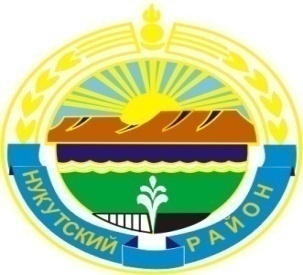 Муниципальное образование «Нукутский район»ДУМА МУНИЦИПАЛЬНОГО ОБРАЗОВАНИЯ«НУКУТСКИЙ  РАЙОН»Шестой созыв РЕШЕНИЕ26 января 2018 года                                    № 4                                                      п.Новонукутский  Об утверждении плана работыДумы муниципального образования«Нукутский район» на 2018 год	Согласно ст. 12 Регламента Думы муниципального образования «Нукутский район», принятого решением Думы МО «Нукутский район» от 27.05.2016 г.  № 37, руководствуясь ст. 27 Устава муниципального образования «Нукутский район»,  ДумаРЕШИЛА:1. Утвердить план работы Думы муниципального образования «Нукутский район» на 2018 год (прилагается).2. Направить в аппарат Законодательного Собрания Иркутской области:- план работы Думы МО «Нукутский район» на 2018 год в срок до 15 февраля 2018 г.;- план работы Думы МО «Нукутский район» на каждый месяц 2018 года в срок до 20 числа каждого месяца.3. Настоящее решение вступает в силу с 1 января 2018 года.4. Контроль за исполнением настоящего решения возложить на Логинову И.Ю. – депутата Думы МО «Нукутский район», осуществляющего свои полномочия на постоянной основе.5. Опубликовать настоящее решение в печатном издании «Официальный курьер» и разместить на официальном сайте муниципального образования «Нукутский район».Председатель Думы муниципальногообразования «Нукутский район»						            К.М. БаторовПриложение к решению ДумыМО «Нукутский район»от 26.01.2018 г. №  4ПЛАН РАБОТЫДумы МО «Нукутский район» на 2018 год№ВопросыСрок исполненияОтветственные 1О внесении изменений в решение Думы от 25.12.2017 г. № 53 «О бюджете муниципального образования  «Нукутский район» на 2018 год и на плановый период 2019 и 2020 годов»январьФинансовое управление Администрации МО «Нукутский район»2Об одобрении Перечня проектов народных инициатив муниципального образования «Нукутский район» на 2018 годянварьУправление  экономического развития и труда Администрации муниципального образования «Нукутский район»3Об утверждении структуры Администрации муниципального образования «Нукутский район» январьУправляющий делами Администрации МО «Нукутский район»4Об утверждении плана работы Думы муниципального образования «Нукутский район» на 2018 годянварьДума МО «Нукутский район»5О платных услугах, предоставляемых ОГБУЗ «Нукутская районная больница»февральОГБУЗ «Нукутская РБ»6О внесении изменений и дополнений в Положение о порядке назначения, перерасчета, индексации и выплаты пенсии за выслугу лет гражданам, замещавшим должности муниципальной службы в муниципальных образованиях Нукутского районафевральЮридический отдел КУМИ МО «Нукутский район»7О ходе подготовки  к избирательной кампании по выборам Президента Российской Федерации         18 марта 2018 годафевральНукутская ТИК8О проделанной работе службы записи актов гражданского состояния Иркутской области и отдела по Нукутскому району в управлении государственной регистрации службы ЗАГС Иркутской области за 2017 годфевральОтдел по Нукутскому району в управлении государственной регистрации службы ЗАГС Иркутской области9О внесении изменений в решение Думы муниципального образования «Нукутский район» от 29 октября 2010 года № 71 «Об утверждении перечня мест, запрещенных для посещения детьми, а также мест, запрещенных для посещения детьми в ночное время без сопровождения родителей      (лиц, их замещающих) или лиц, осуществляющих мероприятия с участием детей на территории муниципального образования «Нукутский район»февральКонсультант – ответственный секретарь комиссии по делам несовершеннолетних и защите их прав при Администрации МО «Нукутский район»10О внесении изменений в  Прогнозный план приватизации муниципального имущества муниципального образования «Нукутский район» на 2018 годмартКУМИ МО      «Нукутский район»11Об исполнении Закона Иркутской области             № 173-ОЗ от 30.12.2014 г. «Об отдельных вопросах регулирования административной ответственности в области благоустройства территорий муниципальных образований Иркутской области» мартКонсультант административной комиссии Администрации МО «Нукутский район»12О ходе реализации Программы комплексного социально-экономического развития муниципального образования «Нукутский район» на период с 2011 - 2018 годы за 2017 год мартУправление  экономического развития и труда Администрации муниципального образования «Нукутский район»13О назначении публичных слушаний по исполнению бюджета МО «Нукутский район» за 2017 годмартФинансовое управление Администрации МО «Нукутский район»14О результатах деятельности мэра и Администрации муниципального образования «Нукутский район» за 2017 год и задачах на 2018 год апрельУправление  экономического развития и труда Администрации муниципального образования     «Нукутский район»15О внесении изменений в решение Думы от 25.12.2017 г. № 53  «О бюджете муниципального образования «Нукутский район» на 2018 год и плановый период 2019 и 2020 годов»апрельФинансовое управление Администрации МО «Нукутский район»16Исполнение Указа Президента РФ «О мерах по реализации государственной политики в области образования и науки:                                                    - мониторинг  заработной платы педагогических работников образовательных учреждений;                - исполнение «Дорожной карты» в муниципальном образовании «Нукутский район»апрельМКУ «Центр образования  Нукутского района»17Отчет о работе Микрокредитной компании «Фонд поддержки малого и среднего предпринимательства муниципального образования «Нукутский район» за 2017 год апрель Микрокредитная компания «Фонд поддержки малого и среднего предпринимательства»18О разработке плана мероприятий  по капитальному и текущему ремонту образовательных учреждений районаапрельОтдел образования Администрации муниципального образования «Нукутский район»19О пастьбе скота частного сектора апрельГлавы сельских поселений20О подготовке к летней оздоровительной кампаниимайОтдел образования Администрации муниципального образования «Нукутский район»21О присвоении звания «Почетный гражданин Нукутского района»майДума МО «Нукутский район», Совет по наградам при мэре МО «Нукутский район»22Отчет о работе Контрольно-счетной комиссии муниципального образования «Нукутский район» за 2017 годмайКонтрольно-счетная комиссия МО «Нукутский район»23Об исполнении бюджета муниципального образования «Нукутский район» за 2017 годмайФинансовое управление Администрации МО «Нукутский район»24О завершении отопительного сезона 2017 – 2018 годов. План мероприятий по подготовке к отопительному сезону 2018 – 2019 годовмайОтдел по архитектуре, строительству и ЖКХ Администрации МО «Нукутский район»25Итоги весенне-полевых работиюньОтдел  сельского хозяйства Администрации МО «Нукутский район»26О внесении изменений в решение Думы  от 25.12.2017 г. № 53 «О бюджете муниципального образования «Нукутский район» на 2018 год и плановый период 2019 и 2020 годов»июньФинансовое управление Администрации МО «Нукутский район»27О ходе  подготовки к избирательной кампании по выборам в Законодательное Собрание Иркутской области, глав и депутатов сельских поселений Нукутского районаавгустНукутская ТИК28О готовности  образовательных учреждений к новому учебному годуавгустОтдел образования Администрации муниципального образования «Нукутский район»29О внесении изменений в решение Думы от 25.12.2017 г. № 53 «О бюджете муниципального образования  «Нукутский район» на 2018 год и плановый период 2019 и 2020 годов»сентябрьФинансовое управление Администрации МО «Нукутский район»30Об утверждении в новой редакции местных нормативов градостроительного проектирования муниципального образования "Нукутский район»сентябрьОтдел по архитектуре, строительству и ЖКХ Администрации МО «Нукутский район»31Итоги летней оздоровительной кампаниисентябрьОтдел образования Администрации муниципального образования «Нукутский район»,                    ОГБУСО «КЦСОН Нукутского района»32Анализ результатов итоговой аттестации выпускников 9-х, 11-х и 12-х классовсентябрьМКУ «Центр образования Нукутского района»33О назначении публичных слушаний по проекту бюджета муниципального образования «Нукутский район» на 2019 год и плановый период 2020 и 2021 годовоктябрьФинансовое управление Администрации МО «Нукутский район»34О внесении изменений в решение Думы от 25.12.2017 г. № 53 «О бюджете муниципального образования  «Нукутский район» на 2018 год и плановый период 2019 и 2020 годов»ноябрьФинансовое управление Администрации МО «Нукутский район»35Об утверждении Прогнозного плана приватизации муниципального имущества муниципального образования «Нукутский район» на 2019 годноябрьКУМИ МО      «Нукутский район»36Итоги уборочных работноябрьОтдел  сельского хозяйства Администрации МО «Нукутский район»37О прохождении  отопительного сезона 2018 и 2019 годовноябрьОтдел по архитектуре, строительству и ЖКХ Администрации МО «Нукутский район»38О бюджете муниципального образования «Нукутский район» на 2019 год и на плановый период  2020 и 2021 годовдекабрьФинансовое управление Администрации МО «Нукутский район»39О внесении изменений в решение Думы от 25.12.2017 г. № 53 «О бюджете муниципального образования «Нукутский район» на 2018 год и плановый период 2019 и 2020 годов»декабрьФинансовое управление Администрации МО «Нукутский район»40О внесении изменений в Устав муниципального образования «Нукутский район»По мере изменения областного и федерального законодательстваДума МО «Нукутский район»,          юридический отдел КУМИ МО      «Нукутский район»41Внесение изменений в Схему территориального планирования муниципального образования «Нукутский район»По мере необходи-мостиОтдел по архитектуре, строительству и ЖКХ Администрации МО «Нукутский район»42Внесение изменений в действующие решения Думы МО «Нукутский район»По мере необходи-мостиДума МО «Нукутский район»Юридический отдел КУМИ МО«Нукутский район»43Внесение изменений, дополнений в оплату труда выборных должностных лиц, муниципальных служащих, вспомогательного персонала Администрации МО «Нукутский район», Думы МО «Нукутский район» и Контрольно-счетной комиссии МО «Нукутский район»По мере необходи-мостиУправление экономического развития и труда Администрации МО «Нукутский район»44Об итогах оперативно-служебной деятельности отделения полиции МО МВД РФ «Заларинский» (дислокация п.Новонукутский) По мере необходи-мостиОтделение полиции МО МВД РФ «Заларинский» (дислокация п.Новонукутский)